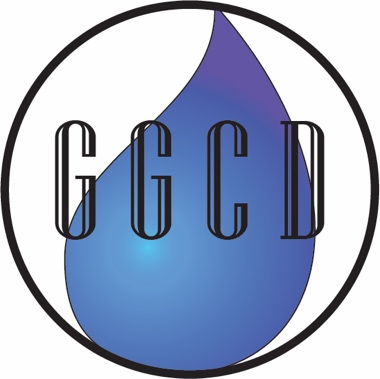 	Board of Directors MeetingJan 5, 20238:00 amUSDA Service Center
920 Bray AvenuePaducah, Texas 79248Call to order by President.If during the course of the meeting, discussion of any item on the agenda should be held in a closed meeting, the Board will conduct a closed meeting.Determination of Quorum by Secretary.Consider and act on Minutes of November meeting.Swear in new King County board member.Discussion and possible action regarding a Tax Abatement Agreement with Stetson Renewables Holdings, LLC pursuant to Chapter 312 of the Texas Tax Code.Consider and act on GMA 6 adoption of updated DFC’s under Texas Water Code.Consider and act on well permits.Consider and act on Tax Deeds.Consider and act on Financial Report.Consider and possible action to update signature cards at American National. Hydrogeologist report – Ray Brady/Amy Bush.Manager’s Report. Other Business.Set Date and Time for next Board Meeting.Adjournment.The above agenda schedule represents an estimate of the order for the indicated items and is subject to change at anytime. At anytime during the meeting and in compliance with the Texas Open Meetings Act, Chapter 551, Government Code, Vernon’s Texas Codes. Annotated, the Gateway Groundwater Conservation District Board may meet in executive session on any of the above agenda items for consultation concerning attorney-client matter (551.071); deliberation regarding real property (551.072); deliberation regarding prospective gift (551.073); personal matters (551.074); and deliberation regarding security devices (551.075). Any subject discussed in executive session may be subject to action during an open meeting. THE AGENDA, IN DETAIL AND IN THE ABOVE LISTED ORDER IS ON THE BULLETIN BOARD ANY MAY BE OBTAINED IN THE COUNTY CLERK’S OFFICE OF THE HARDEMAN, FOARD, CHILDRESS, COTTLE, King, and MOTLEY COUNTY, COURTHOUSES. Carrie Dodson		Walther Drilling		Domestic		Hardeman County
Weldon Tabor		Walther Drilling		Livestock		Hardeman County
Bobby White		Walther Drilling		Livestock		Hardeman County
Steve Mantooth		Walther Drilling		Domestic		Hardeman County
Derek Turner		Walther Drilling		Livestock		Hardeman County
Tony Choat			Walther Drilling		Livestock		Hardeman County
Talmadge Porter		Walther Drilling		Irrigation		Childress
Cavin Wyatt			Rockin S7			Test Hole		Cottle
Cade Wyatt			Rockin S7			Test Hole		Childress
Cade Wyatt			Rocking S7			Test Hole		Cottle
Howard Head		West TX Well Svc		Test Hole		Childress
Ross Rushing		Jeromy Jamison		Test Hole		Motley		